Антитеррор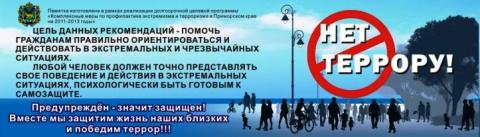 В связи с проводимыми мероприятиями по проблемам терроризма иэкстремизма предлогаем Вам ознакомиться с информацией на сайте Национального центра информационного противодействия терроризму и экстремизму в образовательной среде и сети Интернет (http://нцпти.рф/) и портала Наука и образование против террора (http://scienceport.ru/).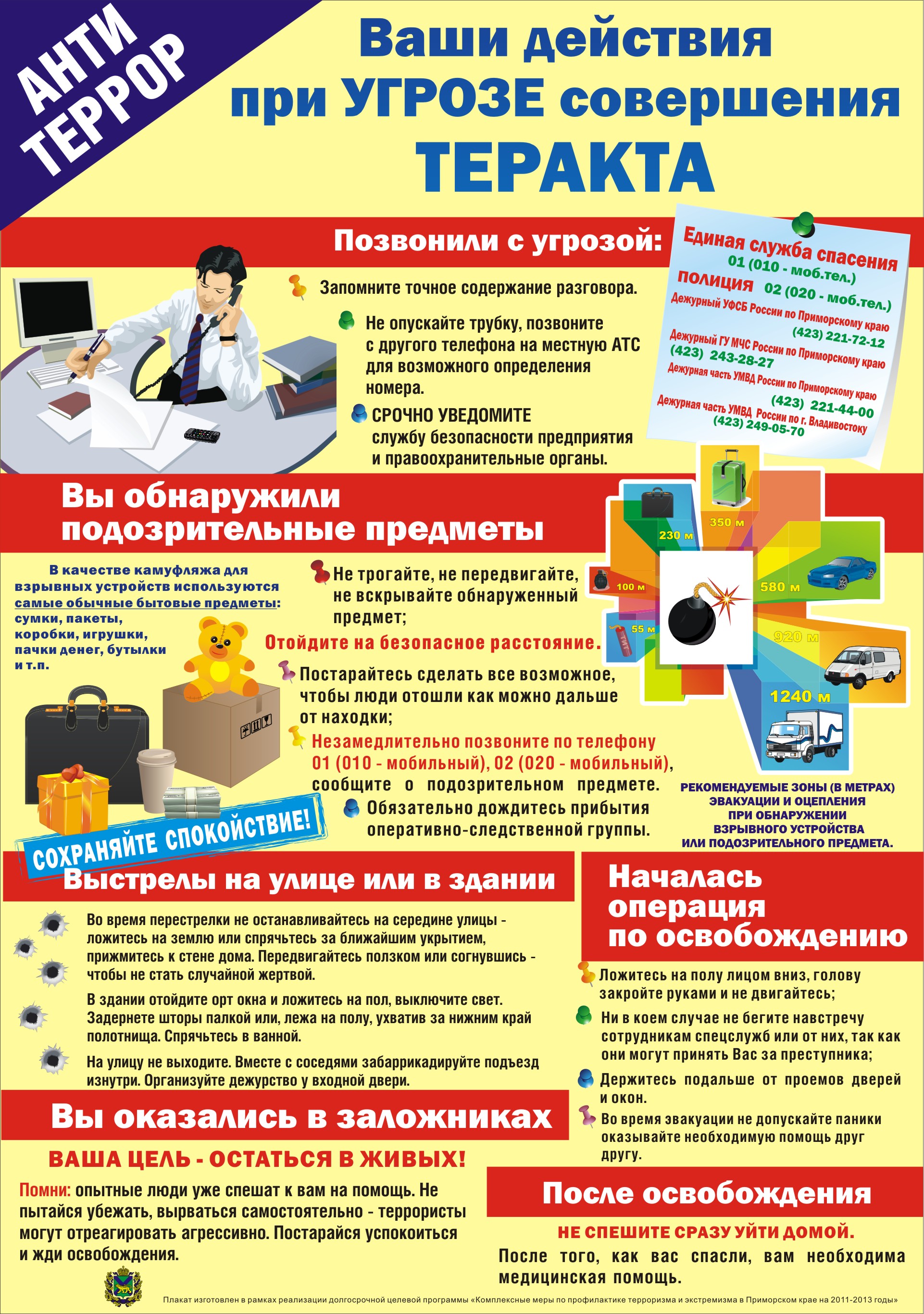 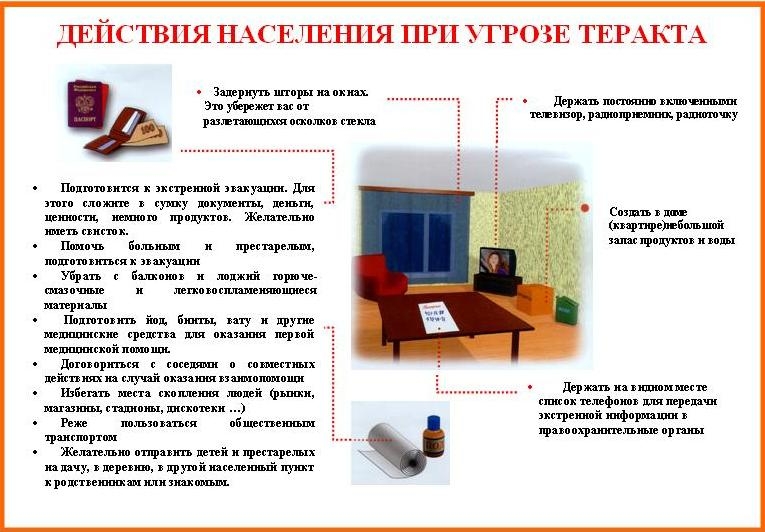 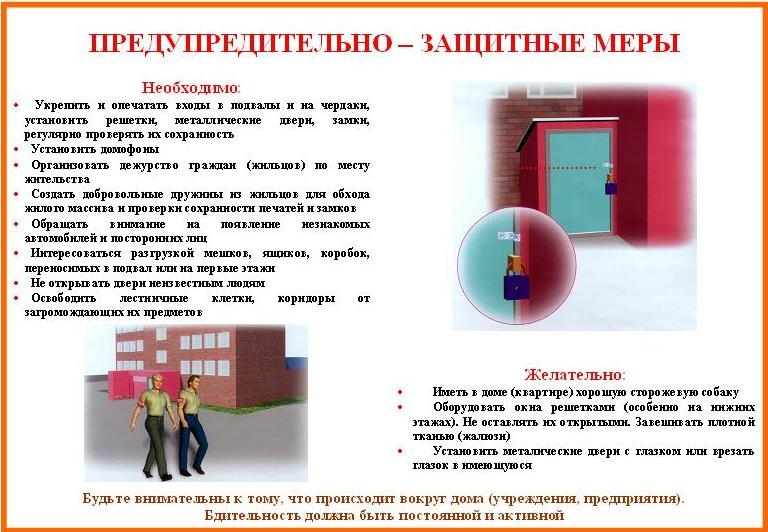 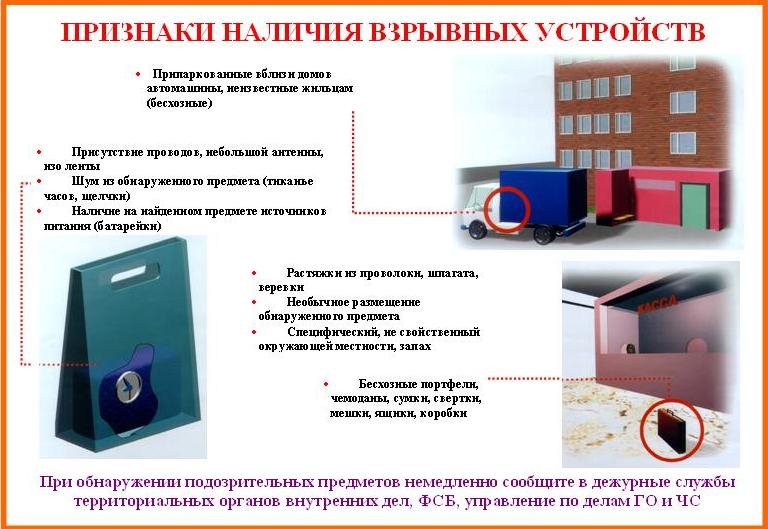 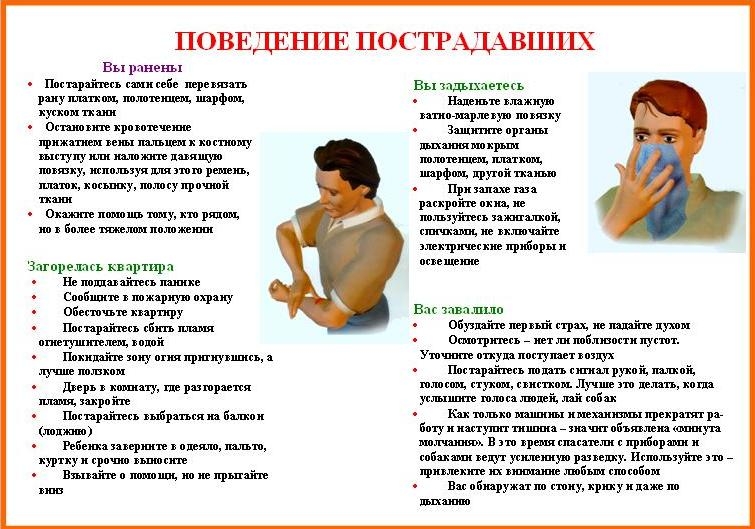 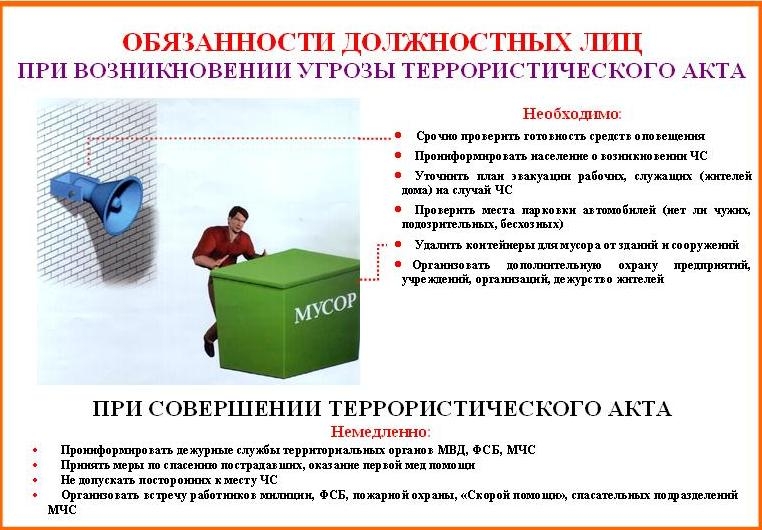 